HOẠT ĐỘNG NGOẠI KHÓA CỦA CÁC BÉ LỚP MGN B2: THAM QUAN TRẢI NGHIỆM TẠI TRANG TRẠI GIÁO DỤC V-ECONgày 17/04/2023, trường mầm non Bắc Cầu kết hợp với công ty Du lịch Ấn Tượng đã tổ chức chuyến đi tham quan ngoại khóa cho các bé tạị Trang trại giáo dục V-EcoBuổi tham quan đã đem lại những trải nghiệm thú vị, nhiều niềm vui và tiếng cười cho cả cô và lớp MGN B2.Tuy mệt nhưng các bé đều rất hào hứng và tỏ ra thích thú với hoạt động tham quan dã ngoại này.Sau đây , là một số hình ảnh của các bé trong buổi tham quan ngoại khóa ngày hôm nay.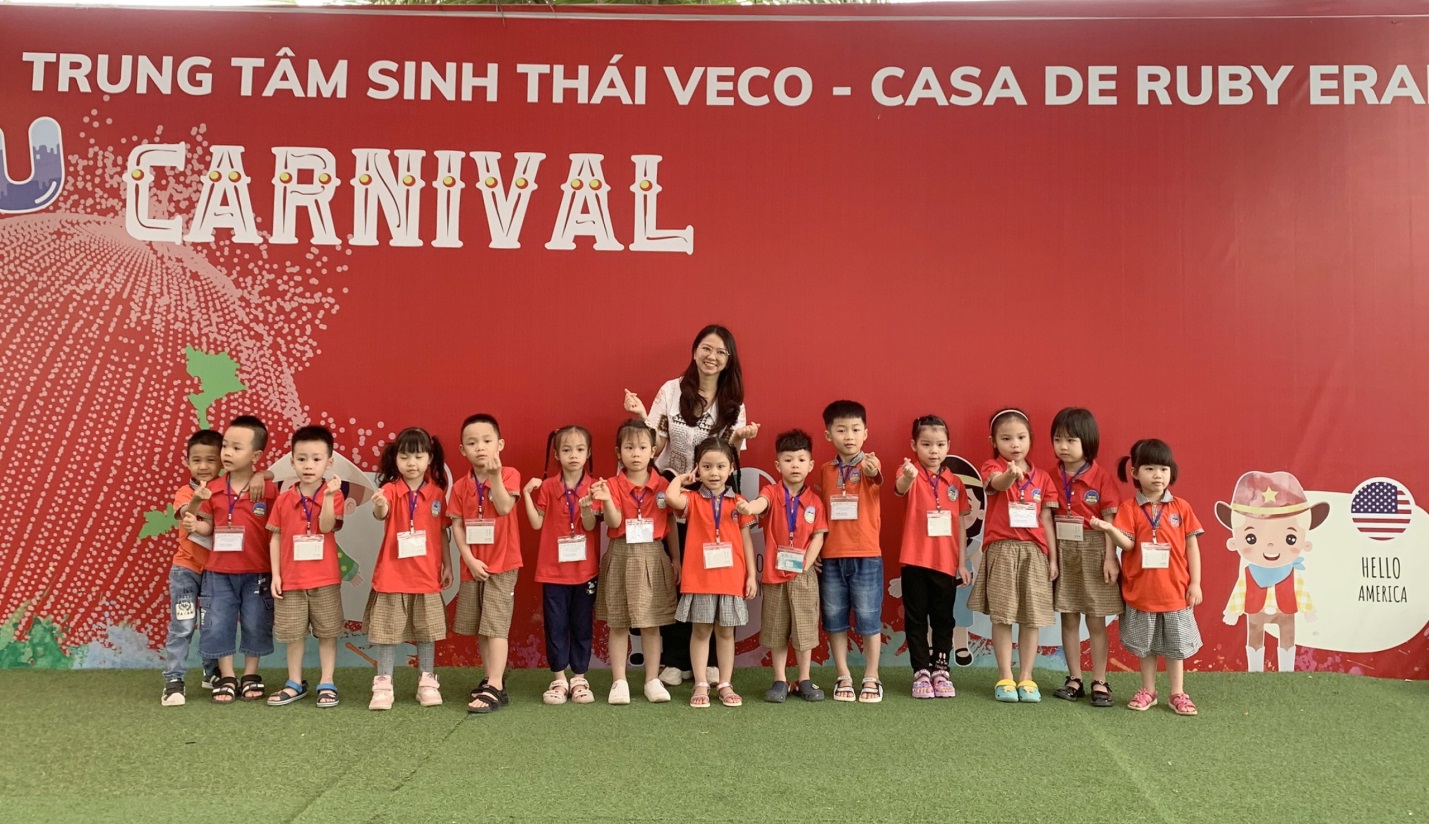 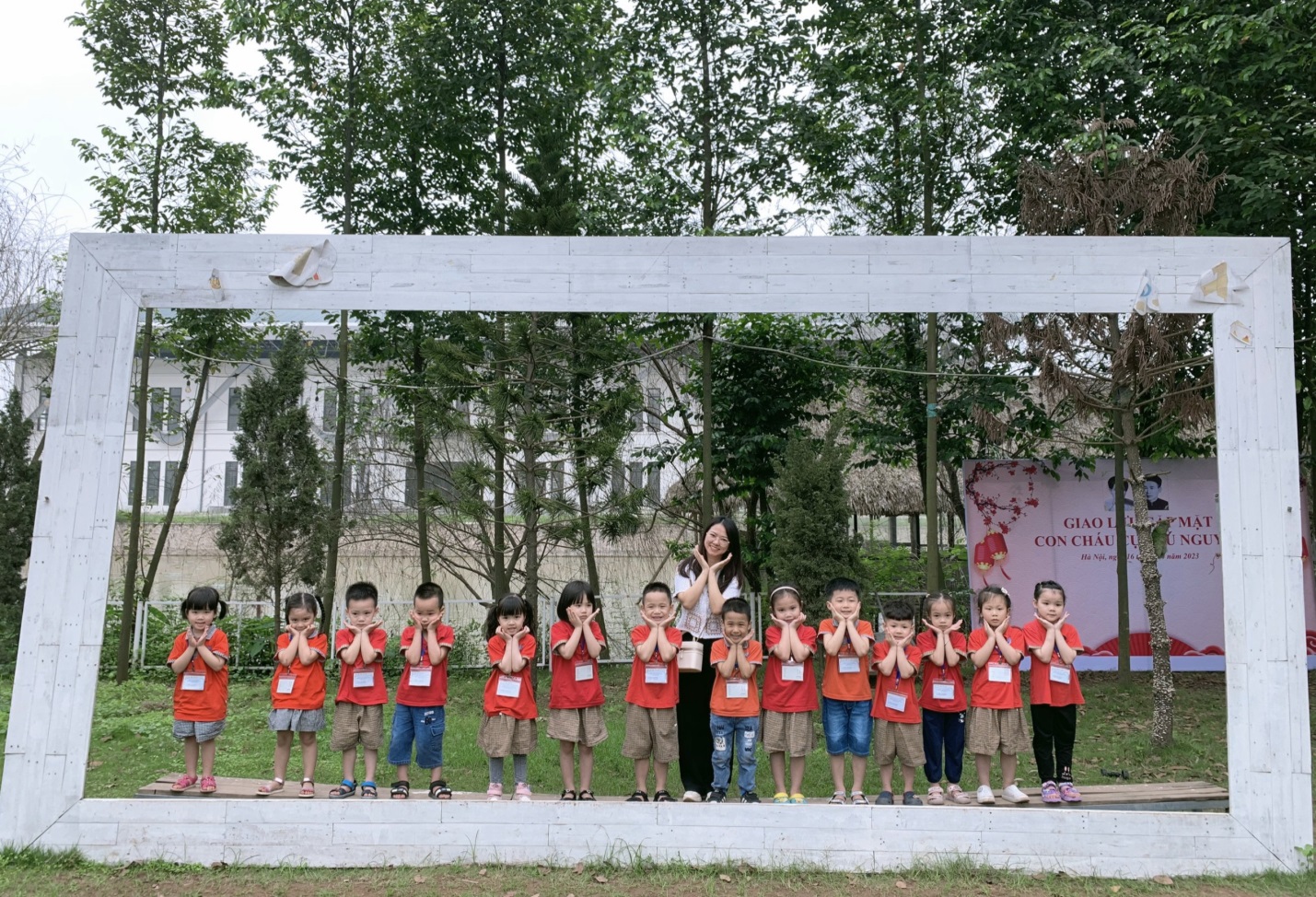 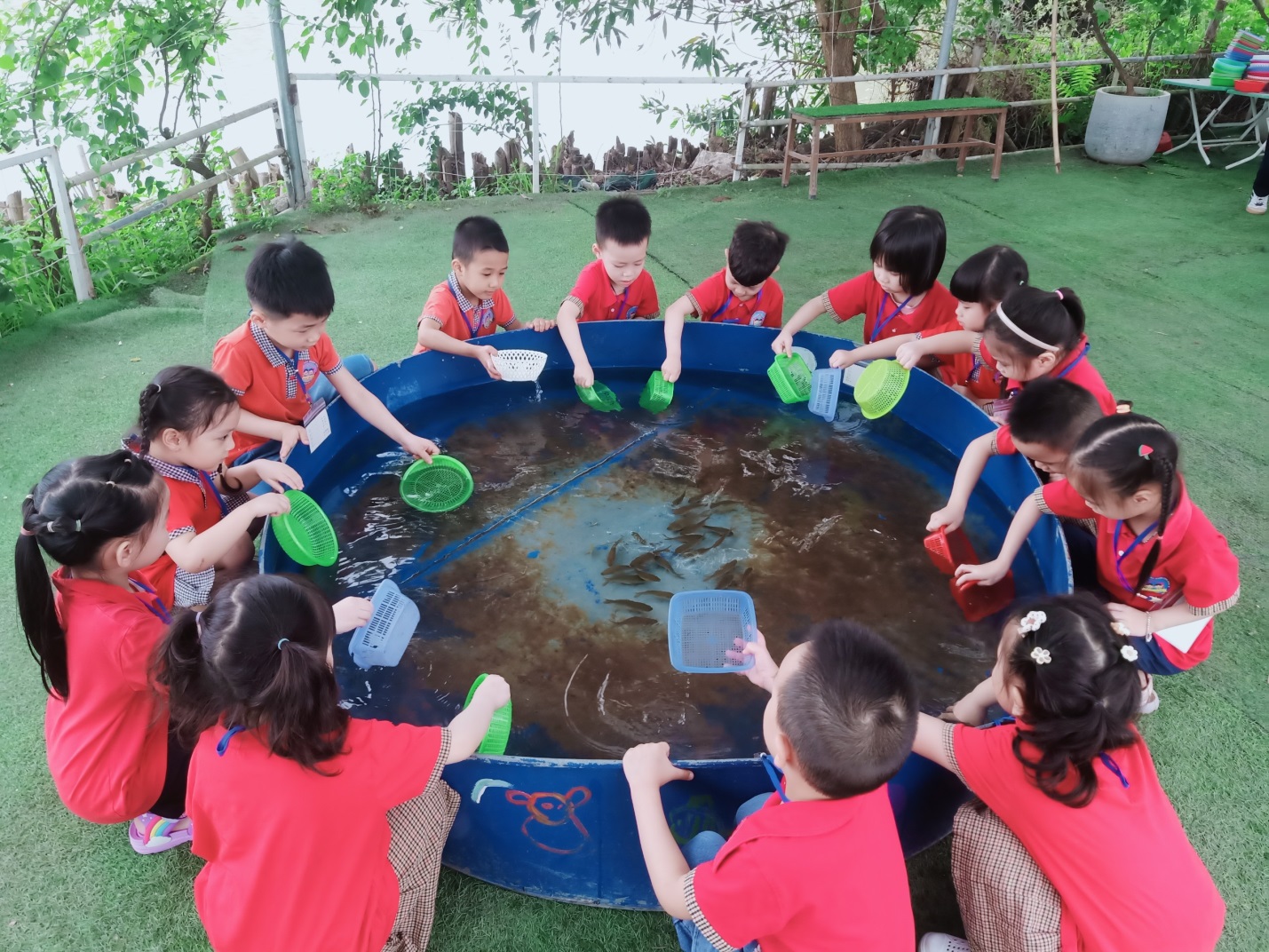 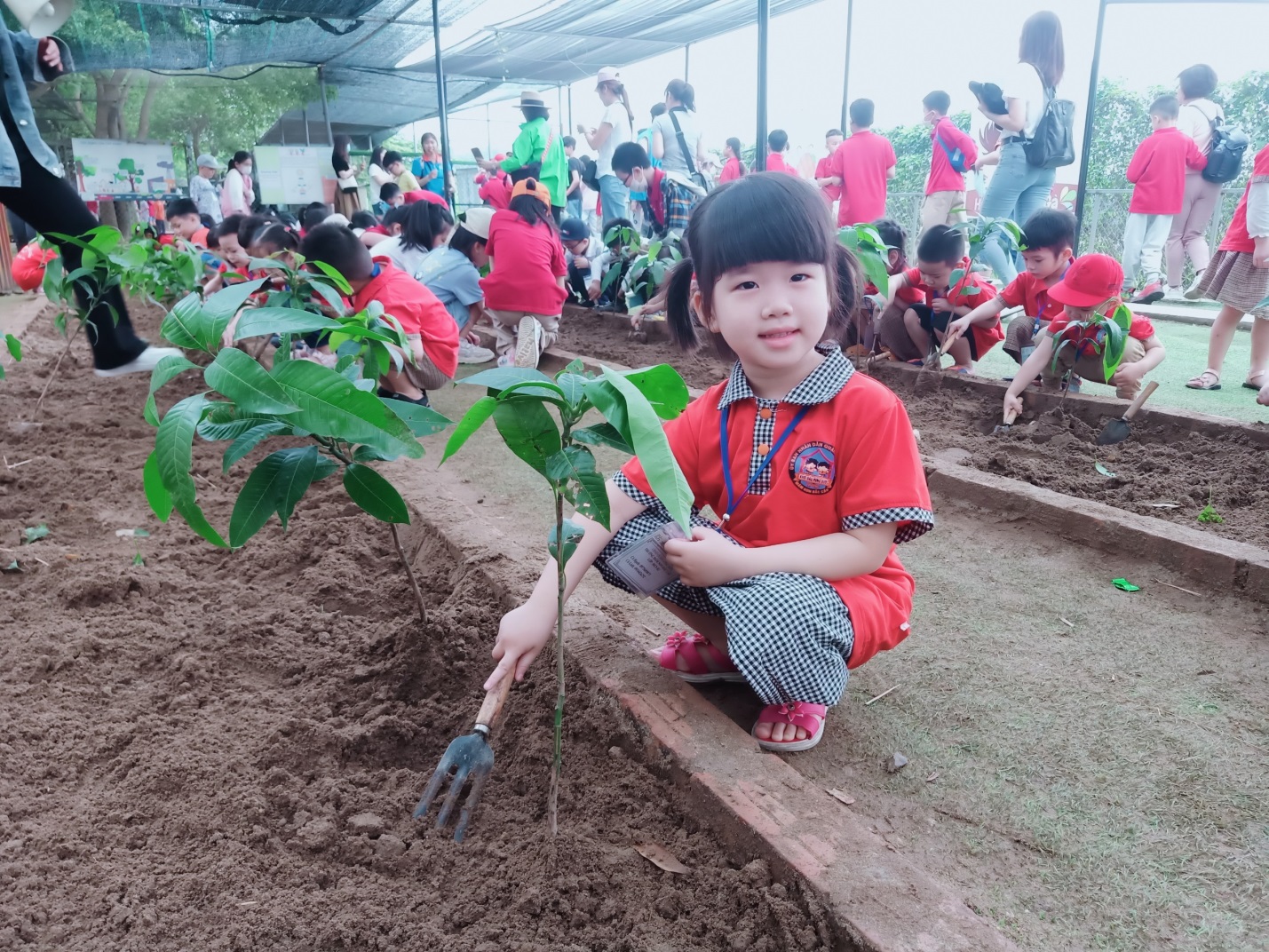 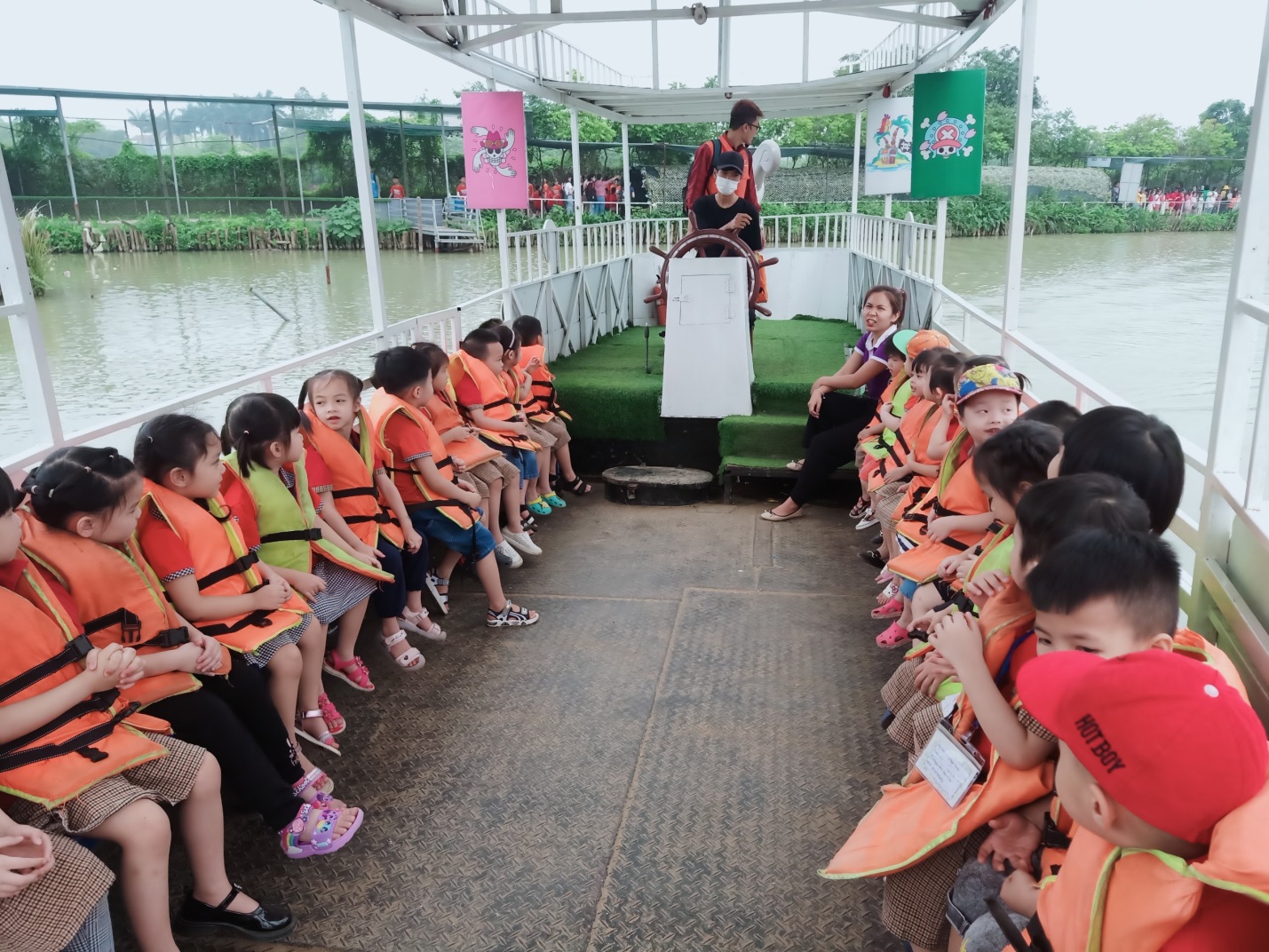 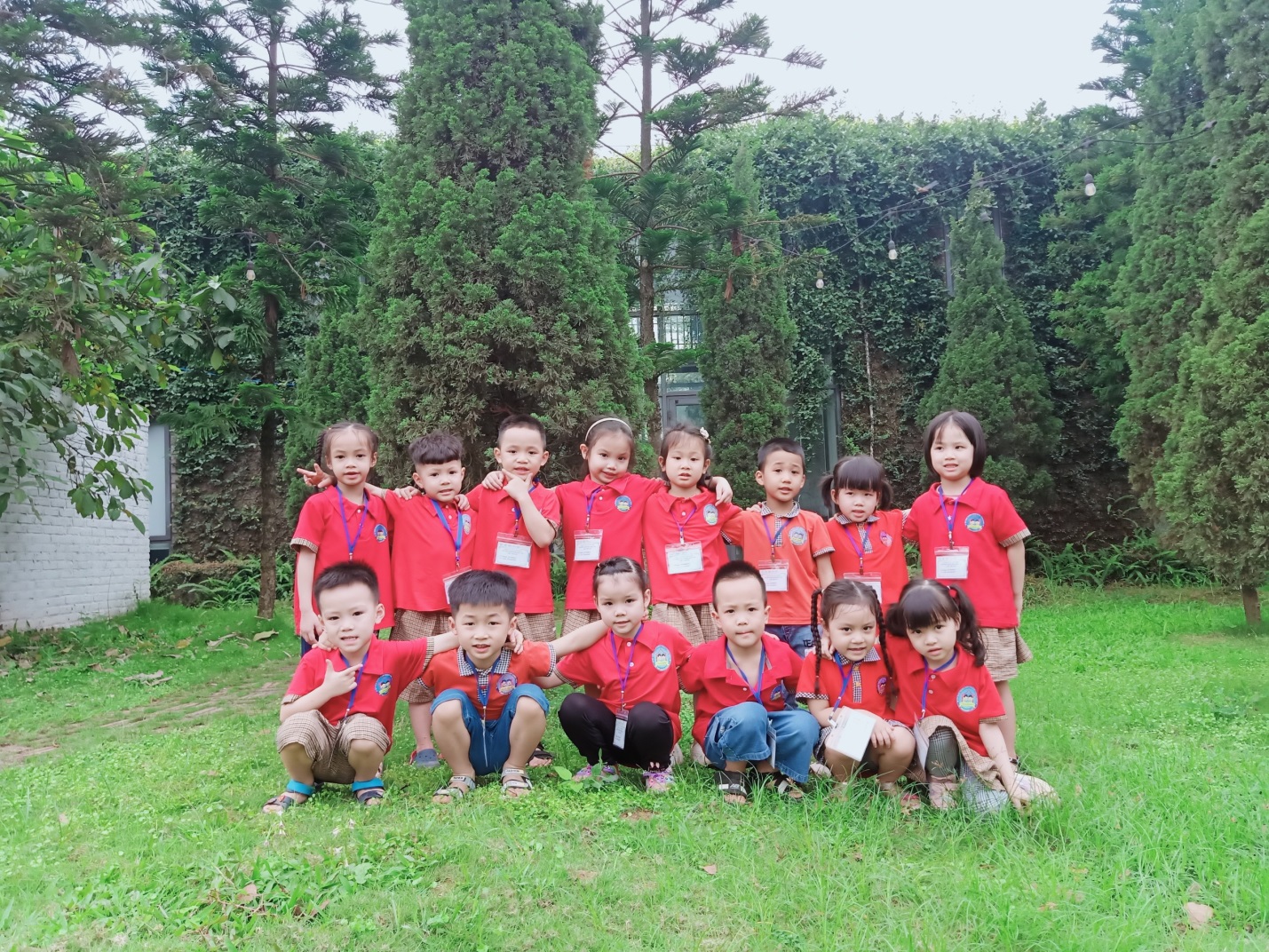 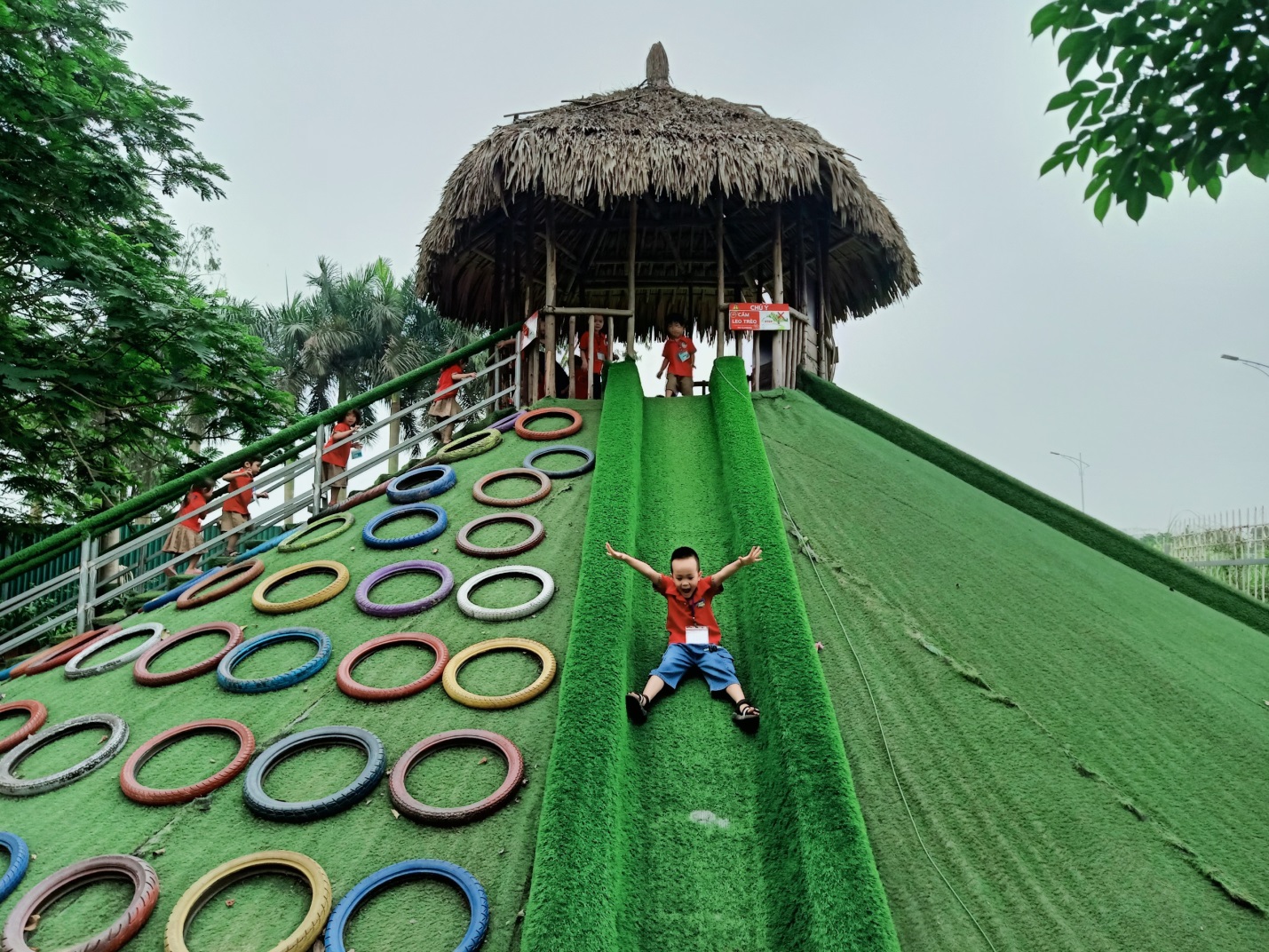 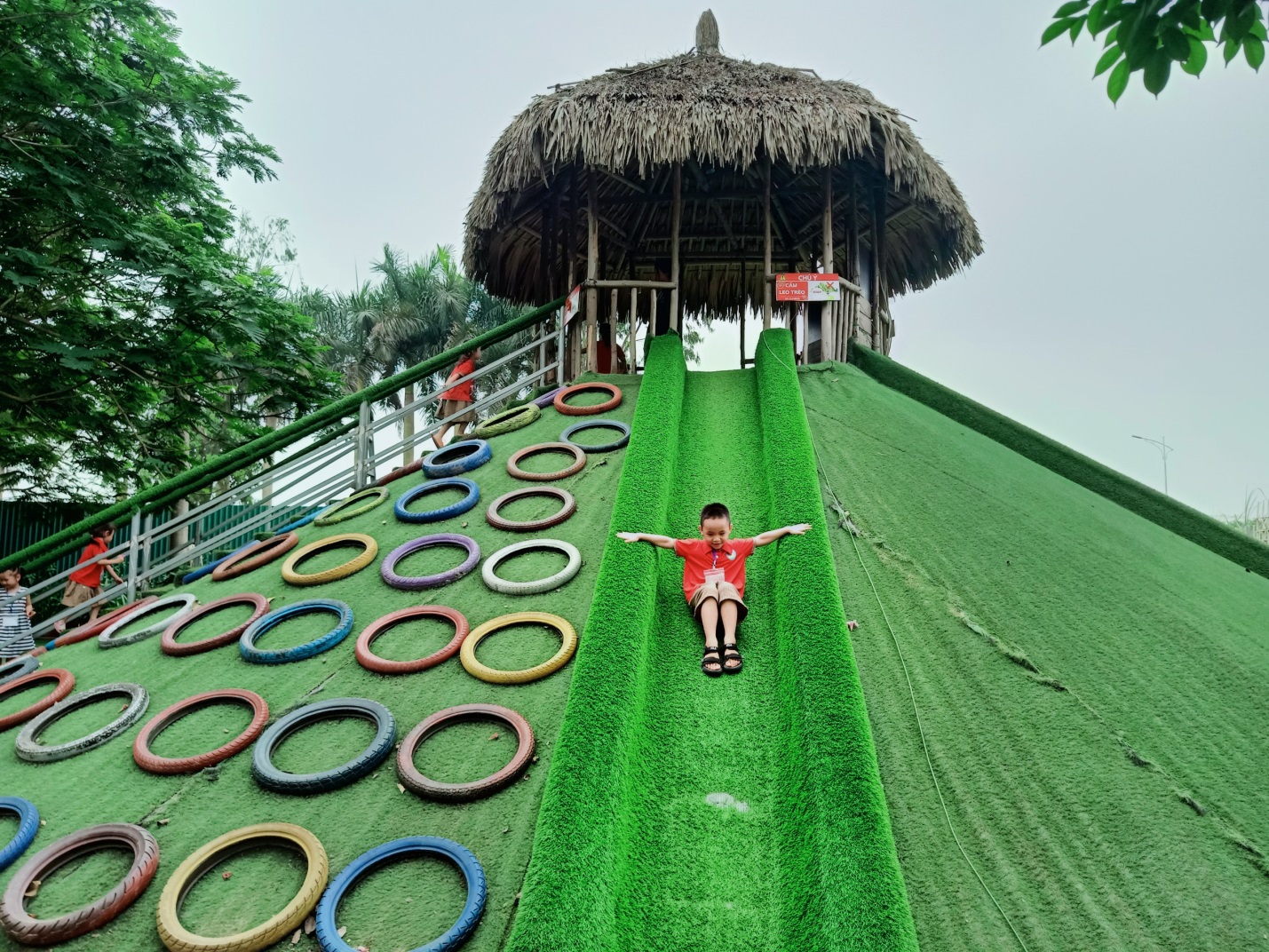 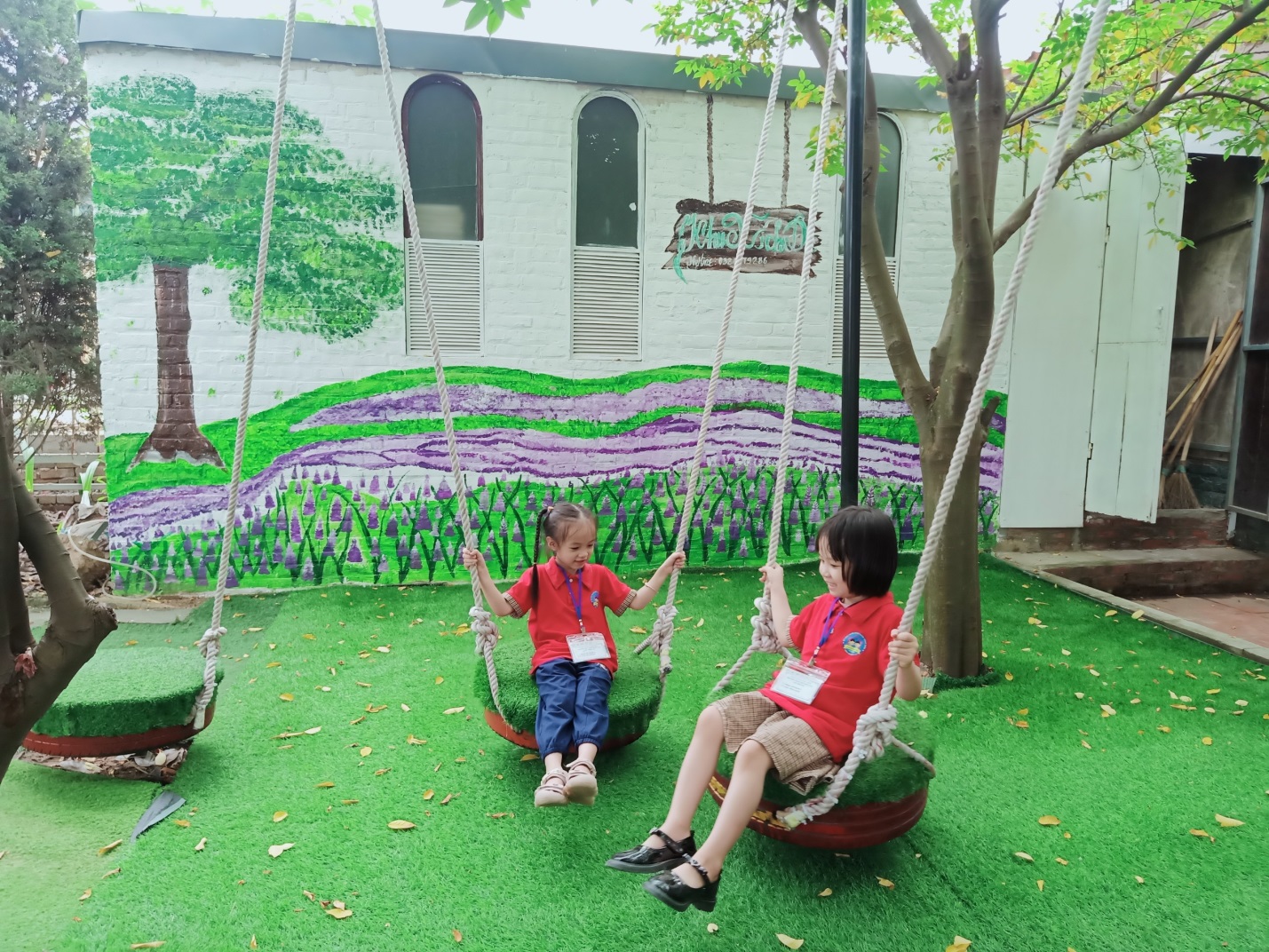 